12.3.	Direcția Generală Achiziții PubliceAchizițiile publice dau măsura bunei guvernanțe întrucât reglementează modul de cheltuire a banului public și trebuie să asigure accesul neîngrădit al operatorilor economici. În conformitate cu prevederile legale în materie și prevederile Regulamentului de Organizare și Funcționare a Municipiului București, Direcția Generală Achiziții Publice a desfășurat în anul 2018 următoarele activități specifice:a identificat necesitățile autorității contractante, a întocmit strategia anuală de achiziții publice și Programul Anual al Achizițiilor Publice la nivelul Primăriei Municipiului București și a elaborat strategiile de contractare și documentațiile de atribuire pentru fiecare achiziție în parte;a asigurat organizarea procedurilor de achiziții publice pentru compartimentele de specialitate și direcțiile inițiatoare (beneficiare) ale Primăriei Municipiului București, cu respectarea principiilor ce stau la baza atribuirii contractelor/acordurilor-cadru de achiziție publică, conform Legii nr. 98/2016 privind achizițiile publice, corelată cu valoarea de achiziție publică în Programul Anual al Achizițiilor Publice și Hotărârii de Guvern nr. 395/2016 privind aprobarea normelor de aplicare a Legii nr. 98/2016;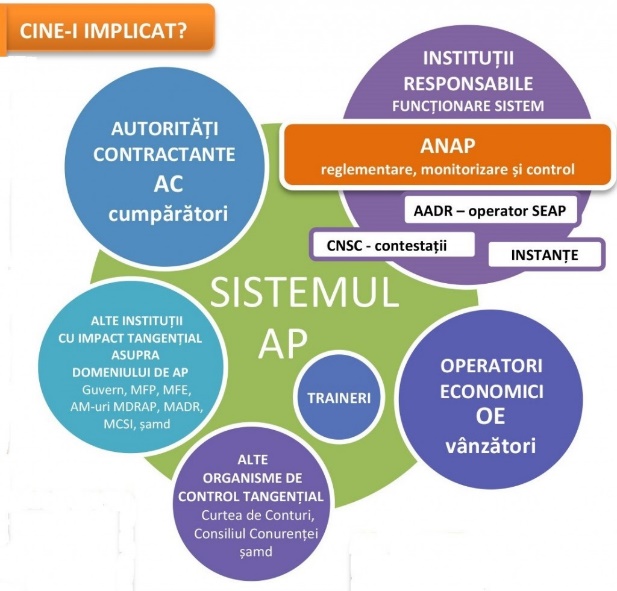 a organizat, derulat și finalizat achizițiile directe de produse, servicii și /sau lucrări;a utilizat eficient fondurile publice;a încheiat contracte de achiziții publice / acorduri-cadru prin organizarea unor proceduri eficiente.În figura de mai sus este prezentat ilustrativ sistemul achizițiilor publice în România cu instituțiile publice care interacționează cu operatorii economici. COMPONENȚA DIRECȚIEI GENERALE ACHIZIȚII PUBLICEDIRECȚIA PLANIFICARE ACHIZIȚIIObiect de activitate și atribuții:Realizează planificarea achizițiilor publice prin elaborarea strategiei anuale de achiziții publice și a programului anual al achizițiilor publice;Întocmește strategia de contractare pentru fiecare achiziție publică pe baza notelor de fundamentare emise de compartimentele de specialitate;Elaborează programul anual al achizițiilor publice pe baza propunerilor primite de la compartimentele de specialitate;Efectuează modificările ce se impun asupra strategiei anuale de achiziții publice și asupra programului anual al achizițiilor publice, ori de câte ori necesitățile Primăriei Municipiului București o impun, în conformitate cu legislația în vigoare;Stabilește circumstanțele de încadrare pentru aplicarea fiecărei proceduri de atribuire a contractelor de achiziție publică;Directorul executiv coordonează, îndrumă, controlează și răspunde de întreaga activitate a direcției, aducând la îndeplinire sarcinile rezultate din actele normative în vigoare și dispozițiile primite de la conducerea Primăriei Municipiului București;DIRECȚIA PROCEDURIObiect de activitate și atribuții:Derulează proceduri de achiziție publică, atribuie și încheie contractele de achiziție publică specifice în conformitate cu prevederile legislației în vigoare în materia achizițiilor publice;Întocmește documentațiile de atribuire pentru fiecare procedură de atribuire, le încarcă în SICAP și le transmite spre validare către operatorii ANAP;Menține legătura cu observatorii ANAP desemnați pentru verificarea procedurilor de atribuire și pune la dispoziția acestora toate documentele ce se impun;Publică pe SICAP anunțuri de intenție, anunțuri de participare, anunțuri de participare simplificate, anunțuri tip erată;Realizează achizițiile directe în baza referatelor de necesitate transmise de către direcțiile inițiatoare, întocmesc și încheie contractele de achiziție publică;Întreprinde toate demersurile pentru înregistrarea, reînnoirea și recuperarea înregistrării în SICAP, pentru întregul personal al direcției;Directorul executiv coordonează, îndrumă, controlează și răspunde de întreaga activitate a direcției aducând la îndeplinire sarcinile rezultate din actele normative în vigoare și dispozițiile primite de la conducerea Primăriei Municipiului București.SERVICIUL MONITORIZARE DERULARE CONTRACTEObiect de activitate și atribuții:Asigură monitorizarea și raportarea încheierii/atribuirii/întârzierii contractelor de achiziții publice/acord - cadru de lucrări, servicii, produse și lucrări, încheiate la nivelul Primăriei Municipiului București, în baza Programului anual al achizițiilor publice, primit de la Direcția Planificare Achiziții;Soluționează împreună cu Direcția Juridic litigiile care apar în derularea contractelor de achiziție publică/acorduri – cadru/contracte subsecvente/acte adiționale încheiate cu operatorii economici;Stabilește modul de ținere a evidenței îndeplinirii programului anual al achizițiilor publice;Analizează rezultatele obținute în urma implementării contractelor și a monitorizării execuției acestora comparativ cu cele preconizate în etapa de planificare, identifică necesitățile și propune măsurile de îmbunătățire a activității;Transmite informațiile solicitate și îndeplinește toate sarcinile dispuse de către Directorul General al Direcției Generale Achiziții Publice în ceea ce privește activitatea serviciului.Relații funcționale În conformitate cu prevederile art. 2 alin. (4) și (5) din H.G. nr. 395/2016, celelalte compartimente/direcții de specialitate din cadrul aparatului de specialitate al Primarului General al Municipiului București au obligația de a sprijini activitatea compartimentului intern specializat în domeniul achizițiilor, în funcție de specificul și complexitatea obiectului achiziției.Sprijinirea activității compartimentului intern specializat în domeniul achizițiilor publice se realizează, fără a se limita la acestea, după cum urmează:transmiterea referatelor de necesitate care cuprind necesitățile de produse, servicii și lucrări, valoarea estimată a acestora, precum și informațiile de care dispun, potrivit competențelor, necesare pentru elaborarea strategiei de contractare a respectivelor contracte/acorduri-cadru;transmiterea specificațiilor tehnice așa cum sunt acestea prevăzute la art. 155 din Legea nr. 98/2016 privind achizițiile publice, cu modificările și completările ulterioare;în funcție de natura și complexitatea necesităților identificate în referatele prevăzute la lit. a), transmiterea de informații cu privire la prețul unitar/total actualizat al respectivelor necesități, în urma unei cercetări a pieței sau pe bază istorică;informarea cu privire la fondurile alocate pentru fiecare destinație, precum și poziția bugetară a acestora;informarea justificată cu privire la eventualele modificări intervenite în execuția contractelor/acordurilor-cadru, care cuprinde cauza, motivele și oportunitatea modificărilor propuse;transmiterea documentului constatator privind modul de îndeplinire a clauzelor contractuale.PROGRAMUL ANUAL AL ACHIZIȚIILOR PUBLICE PENTRU ANUL 2018A fost elaborat pe baza referatelor de necesitate transmise de direcțiile inițiatoare ale autorității contractante și cuprinde totalitatea contractelor de achiziție publică/acordurilor-cadru pe care autoritatea contractantă Primăria Municipiului București intenționează să le atribuie în decursul anului 2018, instrumentând proceduri de achiziții în conformitate cu legislația specifică în vigoare privind achizițiile publice.La stabilirea Programului Anual al Achizițiilor Publice pentru anul 2018 s-au avut în vedere:necesitățile obiective de produse, servicii și lucrări,gradul de prioritate a necesităților, așa cum acest lucru a fost solicitat de direcțiile inițiatoare,anticipările cu privire la sursele de finanțare ce urmează a fi identificate.Programul Anual al Achizițiilor Publice pentru anul 2018 cuprinde informații referitoare la:obiectul contractului de achiziție publică/acordului-cadru;codul vocabularului comun al achizițiilor publice (CPV);valoarea estimată a contractului/acordului-cadru ce urmează a fi atribuit ca rezultat al derulării unui proces de achiziție, exprimată în lei, fără TVA;sursa de finanțare;procedura stabilită pentru derularea procesului de achiziție;data estimată pentru inițierea procedurii;data estimată pentru atribuirea contractului;modalitatea de derulare a procedurii de atribuire, respectiv online sau offline;cod unic de identificare al fiecărui obiect de contract pentru care se derulează o procedură de atribuire inclusă în Programul Anual al Achizițiilor Publice.Autoritatea contractantă Primăria Municipiului București, prin Direcția Generală Achiziții Publice, ține evidența achizițiilor directe de produse, servicii și lucrări, ca parte a strategiei anuale de achiziții publice.În elaborarea Programului Anual al Achizițiilor Publice pentru anul 2018, autoritatea contractantă Primăria Municipiului București s-a asigurat de respectarea art. 12 din H.G. nr. 395/2016, luând în considerare următoarele elemente:Achizițiile directe de produse/servicii/lucrări pentru anul 2018 sunt cuprinse în Lista privind evidența achizițiilor directe pentru anul 2018.Prin excepție, de la art. 12 alin.(1), în cazul proiectelor finanțate din fonduri nerambursabile și/sau proiecte de cercetare-dezvoltare, s-a elaborat distinct pentru fiecare proiect în parte un Program al Achizițiilor Publice aferent proiectului respectiv, cu respectarea procedurilor de elaborare cuprinse în legislația achizițiilor publice și a procedurilor prevăzute în prezenta strategie.REALIZAREA PROCEDURILOR DE ACHIZIȚIE PUBLICĂProcedurile de atribuire reglementate de Legea nr. 98/2016, aplicabile pentru atribuirea contractelor de achiziție publică/acordurilor-cadru sau organizarea concursurilor de soluții cu o valoare estimată egală sau mai mare decât pragurile prevăzute la art. 7 alin. (5) din Legea nr. 98/2016 sunt următoarele:licitația deschisă;licitația restrânsă;negocierea competitivă;dialogul competitiv;parteneriatul pentru inovare;negocierea fără publicare prealabilă;concursul de soluții;procedura de atribuire aplicabilă în cazul serviciilor sociale și al altor servicii specifice;procedura simplificată.Etape și activități în cadrul procedurilor de achizițiePrincipalele etape si activități în cadrul realizării procedurilor de achiziție publica efectuate de către Direcția Proceduri sunt: redactarea modelelor de formulare puse la dispoziția potențialilor ofertanți;redactarea draftului de condiții contractuale (primit de la compartimentele inițiatoare ale achiziției) puse la dispoziția ofertanților;redactarea draftului declarațiilor prevăzute de legislație din partea responsabilului legal, elaborarea declarațiilor de confidențialitate și imparțialitate pentru membrii comisiei de evaluare a ofertelor;completarea Documentului Unic de Achiziție European (DUAE);redactarea răspunsurilor la clarificările primite de la potențialii ofertanți înainte de data limita de depunere a ofertelor, în baza informațiilor primite de la compartimentele de specialitate;redactarea procesului verbal de deschidere/vizualizare a ofertelor;redactarea proceselor verbale ale ședințelor intermediare de evaluare a ofertelor;redactarea cererilor de clarificări din partea comisiei de evaluare pe durata evaluării ofertelor;redactarea raportului procedurii;redactarea comunicărilor rezultatelor procedurii;implementarea recomandărilor efectuate de către ANAP;gestionarea relației cu instituțiile statului cu competente in domeniul achizițiilor publice;redactarea răspunsurilor la contestațiile înregistrate înainte de data limita de depunere a ofertelor;întocmirea Notei de numire a membrilor comisiei de evaluare a ofertelor si a experților cooptați daca este cazul, in baza propunerilor compartimentelor de specialitate;completarea si pregătirea pentru arhivare a dosarului achiziției publice;completarea Formularului de integritate.REALIZAREA ACHIZIȚIILOR DIRECTEAutoritatea contractantă are dreptul de a achiziționa direct produse sau servicii în cazul în care valoarea estimată a achiziției, fără TVA, este mai mică decât pragurile valorice prevăzute la art. 7 alin. (5) din Legea nr. 98/2016.Direcția Proceduri, în calitate de compartiment intern al Primăriei Municipiului București, specializat în atribuirea contractelor de achiziție publică, realizează achizițiile directe, iar compartimentele de specialitate din cadrul aparatului de specialitate al Primarului General al Municipiului București au obligația de a sprijini activitatea Direcției Proceduri, prin transmiterea următoarelor documente suport:Referat de necesitate aprobat de ordonatorul principal de credite; Nota justificativă privind determinarea valorii estimate a achiziției, semnata de Directorul direcției solicitante;Specificațiile tehnice (caietul de sarcini), aprobate de Directorul direcției solicitante;fila Buget Venituri si Cheltuieli - (copie);poziția din Anexa cuprinzând achizițiile directe la Programul Anual al Achizițiilor Publice pentru anul în curs, la care figurează achiziția în cauză (copie);opțional - draft contract incluzând clauze contractuale – unde se impune – în care vor fi menționate informații cu privire la mecanismele de plata în cadrul contractului, alocarea riscurilor în cadrul acestuia, măsuri de gestionare a acestora, stabilirea penalităților pentru neîndeplinirea sau îndeplinirea defectuoasă a obligațiilor contractuale. Achiziția directă se realizează online, prin platforma SICAP, utilizând catalogul electronic. REALIZAREA ACHIZIȚIILOR PUBLICE DE SERVICII SOCIALE ȘI ALTE SERVICII SPECIFIC PREVĂZUTE ÎN ANEXA 2 DIN LEGEA NR. 98/2016Prin Hotărârea Consiliului General al Municipiului București nr. 318/31.10.2016 s-a aprobat Norma interna a Municipiului București privind procedura simplificată proprie pentru achizițiile publice de servicii sociale si alte servicii specifice, prevăzute in Anexa nr. 2 din Legea nr. 98/2016, cu excepția următoarelor achiziții de Servicii juridice, Servicii de învățământ și formare profesională și Servicii hoteliere și restaurante care se aplică pentru aparatul de specialitate al Primarului General.	Prin Hotărârea Consiliului General al Municipiului București nr. 415/21.12.2016 s-a aprobat Norma interna a Municipiului București privind procedura simplificată proprie pentru achiziția de servicii de învățământ, de formare/perfecționare profesională și de servicii hoteliere aferente acestora care se aplica pentru aparatul de specialitate al Primarului General.Prin Hotărârea Consiliului General al Municipiului București (HCGMB) nr. 63/28.02.2017 s-a aprobat Norma internă a Municipiului București privind procedura simplificată proprie pentru achizițiile publice de servicii hoteliere (coduri CPV 55100000-1 la 55410000-7) și/sau servicii de catering (cod CPV 55520000-1) prevăzute in Anexa nr. 2 din Legea nr. 98/2016.SINTEZA ACTIVITĂȚII DIRECȚIEI GENERALE ACHIZIȚII PUBLICEValoarea estimată a necesităților de produse, servicii și lucrări cuprinse în Programului Anual al Achizițiilor Publice potrivit propunerilor compartimentelor de specialitate ale Primăriei Municipiului BucureștiProceduri de atribuire inițiate prin anunț de participare și finalizate prin atribuirea unui contract/încheierea unui acord-cadru de achiziții publice în anul 2018La solicitarea compartimentelor de specialitate ale Primăriei Municipiului București, în anul 2018, Autoritatea Contractantă, respectiv Municipiul București, prin Direcția Generală Achiziții Publice a inițiat și derulat un număr de 18 proceduri de atribuire pentru contracte de achiziții publice. Din totalul numărului de proceduri inițiate, 14 proceduri au fost finalizate prin încheierea unui contract/acord-cadru, în cursul anului 2018, celelalte fiind în curs de desfășurare.Valoarea estimată pentru procedurile inițiate, precum și valoarea contractată în cursul anului 2018, este evidențiată în tabelele de mai jos: Din totalul de 18 proceduri demarate în cursul anului 2018, s-au instrumentat un număr de 14 proceduri, având o valoare totală estimată de 46.685.569,56 lei, fără TVA, acestea fiind contractate cu o valoare totală de 43.367.147,59 lei, fără TVA.Tipul și ponderea procedurilor de achiziție publică finalizateÎn vederea atribuirii contractelor de achiziție publică prezentate mai sus, au fost aplicate procedurile reglementate de legislația în domeniul achizițiilor publice, respectiv licitație deschisă, procedură simplificată și negociere fără publicare a unui anunț de atribuire.Din cele 14 proceduri de achiziție publică finalizate, au fost încheiate contracte de achiziție publică/acorduri-cadru, după cum urmează:- 6 contracte de furnizare în valoare de 41.433.170,56 lei, fără TVA;- 7 contracte de servicii în valoare de 1.773.461,03 lei, fără TVA;- 1 acord cadru de servicii în valoare de 2.374.162,56 lei, fără TVA în baza căruia s-a încheiat un contract subsecvent în valoare de 160.516,00 lei, fără TVA.Proceduri de achiziții publice demarate în anii 2016 - 2017 și atribuite în anul 2018În decursul anului 2018, Direcția Generală Achiziții Publice a continuat derularea procedurilor de achiziție publică care au fost inițiate în anii anteriori, atribuind un număr de 11 contracte de achiziție publică/acorduri-cadru.Din cele 11 proceduri demarate în anii 2016-2017 și atribuite în anul 2018, au fost încheiate contracte de achiziție publică/acorduri-cadru, după cum urmează:- 4 contracte de furnizare în valoare de 462.076.511,76 lei, fără TVA;- 4 contracte de servicii în valoare de 3.602.159,30 lei, fără TVA;- 3 acorduri cadru de servicii în valoare de 64.546.598,64 lei, fără TVA, în baza cărora s-au încheiat contracte subsecvente în valoare de 18.443.472,00 lei, fără TVA.Achiziții directeLa propunerea compartimentelor de specialitate ale Primăriei Municipiului București, în anul 2018, Direcția Generală Achiziții Publice a realizat online prin intermediul SEAP/SICAP un număr de 100 de achiziții directe. Valoarea estimată, precum și valoarea atribuită în cursul anului 2018 a achizițiilor directe, este evidențiată în tabelele de mai jos: Valoarea estimată în baza propunerilor compartimentelor de specialitate din cadrul Primăriei Municipiului București, aferentă achizițiilor directe derulate și încheiate în cursul anului 2018, a fost de 6.153.558,43 lei, fără TVA.Valoarea totală a achizițiilor directe realizată este de 4.459.228,29 lei, fără TVA, din care:- produse – un număr de 47 de achiziții, în valoare de 1.547.996,79 lei, fără TVA,- servicii – un număr de 52 de achiziții, în valoare de 2.458.431,50 lei, fără TVA,- lucrări – un număr de 1 achiziție, în valoare de 442.800,00 lei, fără TVA.	Contracte atribuite în baza H.C.G.M.B. nr. 596/2017 și nr. 130/2018În anul 2018 s-au încheiat un număr de 89 de contracte în valoare totală de 568.078.082,45 lei, fără TVA, de către direcțiile de specialitate din cadrul Primăriei Municipiului București, în baza Hotărârilor Consiliului General al Municipiului București nr. 596/2017 și 130/2018, privind aprobarea normei interne privind modalitatea de atribuire a contractelor către și între entitățile juridice la care Municipiul București este acționar majoritar.Valoarea totală de 568.078.082,45 lei, fără TVA, cuprinde:- 1 contract de furnizare în valoare de 5.680,67 lei, fără TVA;- 73 contracte de servicii în valoare de 157.928.085,31 lei, fără TVA;- 15 contracte de lucrări în valoare de 410.144.316,47 lei, fără TVA.Exemple de contracte de achiziție publică de interes local derulate în anul 2018, cu caracter de excepțieÎn cadrul procedurilor de atribuire finalizate, se regăsesc următoarele contracte de interes local încheiate:1. Ambulanțe de urgență (106 buc.), pentru care s-a instrumentat procedura aferentă și s-a încheiat un contract de furnizare cu o valoare de 40.039.300,00 lei, fără TVA;2. Autobuze urbane (400 buc.), pentru care s-a instrumentat procedura aferentă și s-a încheiat un contract de furnizare cu o valoare de 458.100.826,00 lei, fără TVA;3. Apartamente (177 apartamente), pentru care s-a realizat procedura de achiziție în baza Normei interne privind achiziționarea sau închirierea de imobile de către Municipiul București, anexă la H.C.G.M.B. nr. 298/2018, urmând a fi încheiate contractele aferente în valoare de 93.500.573,00 lei, fără TVA.CONCLUZIIActivitatea Direcției Generale Achiziții Publice în anul 2018 a constat în derularea de proceduri de achiziție publică pentru acoperirea întregii nevoi a municipalității, în funcție de resursele financiare alocate și necesitățile solicitate de direcțiile inițiatoare, aprobate de Autoritatea Contractantă și transmise Direcției Generale Achiziții Publice.La nivelul Direcției Generale Achiziții Publice, prin activitatea derulată pe parcursul anului 2018, s-au dus la îndeplinire toate sarcinile permanente aferente domeniului de competență, respectându-se integral prevederile legislative în vigoare.În urma derulării procedurilor de atribuire și a realizării achizițiilor directe inițiate la propunerea compartimentelor de specialitate din cadrul Primăriei Municipiului București, s-au constatat următoarele:- direcțiile inițiatoare din cadrul Primăriei Municipiului București, la întocmirea Programului Anual al Achizițiilor Publice pentru anul 2018,  au propus un necesar mare de achiziții, respectiv de proceduri și achiziții directe. Astfel s-au solicitat și aprobat inițial în P.A.A.P. 2018 un număr de 197 de proceduri în total (cu o valoare totală estimată de 3.483.623.021,09 lei, fără TVA), din care 36 au fost proceduri pentru achiziția de produse (valoare estimată 1.257.780.778,00, lei fără TVA), 111 au fost proceduri pentru achiziția de servicii (valoare estimată 138.317.157,50 lei, fără TVA)  și 50 au fost proceduri pentru achiziția de lucrări (valoare estimată 2.087.525.085,58 lei, fără TVA);- din tot acest volum de 197 de necesități programate a se achiziționa și contracta în anul 2018, direcțiile inițiatoare din cadrul Primăriei Municipiului București au solicitat efectiv un număr de 18 achiziții, din care au fost finalizate 14 proceduri în valoare totală estimată de 46.685.569,56 lei, fără TVA, din care 6 au fost proceduri pentru achiziția de produse (valoare estimată 41.981.842,00 lei, fără TVA), 8 au fost proceduri pentru achiziția de servicii (valoare estimată 4.703.727,56 lei, fără TVA) și nicio procedură pentru achiziția de lucrări inițiată în cursul anului 2018;- în urma instrumentării și derulării celor 14 proceduri de achiziții publice finalizate în cursul anului 2018 valoarea totală contractată a fost de 43.367.147,59 lei, fără TVA, din care 8 au fost proceduri pentru achiziția de produse (valoare contractată 41.433.170,56 lei, fără TVA), 6 au fost proceduri pentru achiziția de servicii (valoare contractată 1.933.977,03 lei fără TVA), restul de 4 proceduri fiind în curs de derulare în prezent, urmând a se finaliza în anul 2019. Aceste 4 proceduri sunt următoarele: „Amenajare circuit turistic pe lacurile Floreasca –Tei”, ”Achiziționarea de 24 de autoturisme”, ”Achiziționarea de 5.845 de truse de prim ajutor”, ”Achiziționare 100 de tramvaie din gama de 36 de metri”; - se poate observa o diferență semnificativă între necesitățile de produse, servicii și lucrări cuprinse în Programul Anual al Achizițiilor Publice pentru anul 2018 și inițierile de achiziții materializate în solicitările direcțiilor beneficiare;- comparând propunerile de proceduri și achiziții directe din anii anteriori și propunerile din anul 2018, s-a constatat repetarea acestora, dar fără a fi inițiate;- privind instrumentarea achizițiilor directe în anul 2018, această situație este ilustrată mai jos:- privind contractele atribuite de către direcțiile de specialitate din cadrul Primăriei Municipiului București, în baza Hotărârii Consiliului General al Municipiului București nr. 130/2018, privind aprobarea normei interne privind modalitatea de atribuire a contractelor către și între entitățile juridice la care Municipiul București este acționar majoritar, s-au înregistrat în Registrul Unic de Contracte din cadrul Direcției Generale Achiziții Publice în anul 2018, un număr 89 de contracte, în valoare totală de 568.078.082,45 lei, fără TVA, din care 1 contract de furnizare produse în valoare de 5.680,67 lei, fără TVA, 73 de contracte de servicii în valoare de 157.928.085,31 lei, fără TVA și 15 contracte de lucrări în valoare de 410.144.316, 47 lei, fără TVA.Modificarea continuă a legislației privind achizițiile publice, cu precădere a verificării de către Agenția Națională pentru Achiziții Publice în amănunt a documentației de atribuire, inclusiv a caietului de sarcini și a propunerii de contract, a condus la un efort suplimentar și substanțial al atribuțiilor personalului din cadrul Direcției Generale Achiziții Publice. Acest efort a avut în vedere instrumentarea acestor modificări legislative și sprijinirea direcțiilor inițiatoare la întocmirea documentelor suport. Documentele suport au stat la baza inițierii documentelor tehnice, transmise la Direcția Generală Achiziții Publice în vederea elaborării strategiilor de contractare și ulterior au fost transmise spre validare la ANAP prin SICAP. Valoare totală estimată PAAP 2018lei, fără TVAProduseServiciiLucrări3.483.623.021,09lei, fără TVA1.257.780.778,00lei, fără TVA138.317.157,50lei, fără TVA2.087.525.085,58lei, fără TVANumăr proceduri propuse PAAPîn anul 2018ProduseServiciiLucrări197 proceduri36 proceduri111 proceduri50 proceduriNumăr proceduri inițiate în anul 2018Număr proceduri finalizate prin atribuirea unui contract/acord-cadru în anul 2018Pondere181477,78%Valoare estimată pentru procedurile inițiate din PAAP 2018lei, fără TVAProduseServiciiLucrări46.685.569,56lei, fără TVA41.981.842,00lei, fără TVA4.703.727,56lei, fără TVA0lei, fără TVAValoarea contractelor încheiate pentru procedurile inițiate din PAAP 2018lei, fără TVAProduseServiciiLucrări43.367.147,59lei, fără TVA41.433.170,56lei, fără TVA1.933.977,03lei, fără TVA0lei, fără TVATip procedurăNumăr proceduriPondereLicitație deschisă321,5%Procedură simplificată857%Negociere fără publicare a unui anunț de atribuire321,5%TOTAL14100%Număr și tip proceduriNumăr și tip proceduriValoare atribuitălei, fără TVA11 proceduridin care7 licitații deschise530.225.269,7311 proceduridin care4 proceduri simplificate530.225.269,73Valoarea estimată LEADP în baza propunerilor compartimentelor de specialitate în anul 2018Valoarea estimată LEADP în baza propunerilor compartimentelor de specialitate în anul 2018Valoarea estimată LEADP în baza propunerilor compartimentelor de specialitate în anul 2018Valoarea estimată LEADP în baza propunerilor compartimentelor de specialitate în anul 2018Valoare totală estimată LEADP 2018lei, fără TVAProduseServiciiLucrări21.118.825,33lei, fără TVA3.277.362,83lei, fără TVA16.993.962,50lei, fără TVA847.500,00lei, fără TVANumăr achiziții directe propuse LEADP 2018ProduseServiciiLucrări3021021982Valoare estimată pentru achizițiile directe inițiate din LEADP 2018lei, fără TVAProduseServiciiLucrări6.153.558,43lei, fără TVA2.385.921,50lei, fără TVA3.319.956,93lei, fără TVA447.680,00lei, fără TVAValoarea achizițiilor directe realizate din LEADP 2018lei, fără TVAProduseServiciiLucrări4.459.228,29lei, fără TVA1.547.996,79lei, fără TVA2.468.431,50lei, fără TVA442.800,00lei, fără TVAValoare estimată pentru achizițiile directe inițiate din LEADP 2018lei, fără TVAProduseServiciiLucrări6.153.558,43lei, fără TVA2.385.921,50lei, fără TVA3.319.956,93lei, fără TVA447.680,00lei, fără TVAValoarea achizițiilor directe realizate din LEADP 2018lei, fără TVAProduseServiciiLucrări4.459.228,29lei, fără TVA1.547.996,79lei, fără TVA2.468.431,50lei, fără TVA442.800,00lei, fără TVA